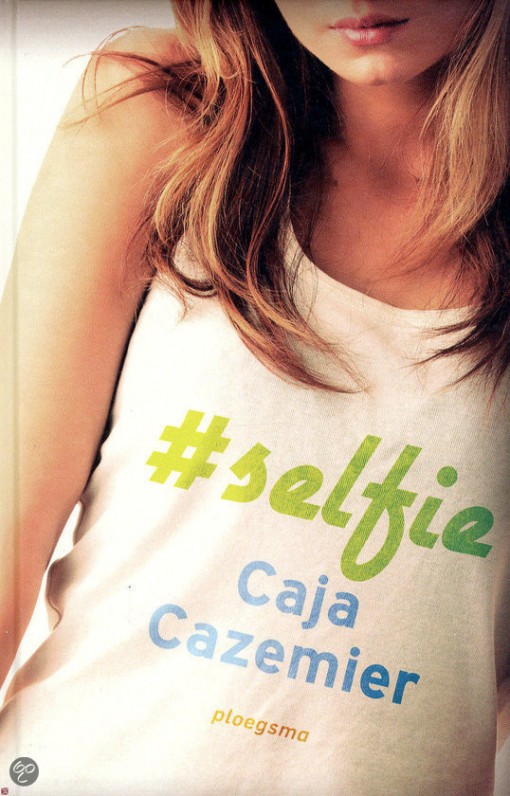 Naam: Caithlyn Amy Joy SchuijlKlas: Nr1aMentor: Mevrouw ThomasDocent: Mevrouw Thomas (Nederlands)Wanneer heb je dit boek verslag gemaakt: 14-03-2017Dit boekverslag heet: #SelfieNaam van de schrijfster: Caja CazemierAantal pagina`s:5 t/m 182Hoe vond je het boek: interessant maar wel zieligWelk cijfer geef je het boek: 10+De achterkant tekst: mirte baalt van haar ouders.Die behandelen haar als een klein kind. Dus als ze via sociaal media een wat oudere jongen ontmoet die haar een ‘mooier vrouw’ vindt.Voelt ze zich eindelijk begrepen en serieus genomen.Elke aapt ze met Twan, en al gauw wil hij Skypen.  Mirte gaat helemaal op in haar internetrelatie. Maar dan wil Twan meer van haar. En hij wil haar in het echt ontmoeten..Gaat ze hierop in? En is Twan wel de jongen die hij zegt dat hij is. Een stukje uit het boek: ik ging lekker tegen hem aanliggen. Zij arm weer over mijn schouder op mijn borst. Op dit moment was ik helemaal tevreden. Voor de zekerheid had ik het alarm op mijn mobiel aangezet. maar het ging al veel te snel af. Ik vroeg hoe lang doen we er over om naar het stadion te brengen. Hij zij ik breng je zo, geef me is een kusje??het enige wat ik deed is me hoofd naar hem toe draaien en hij begon me te zoenen.Waarom heb je dit boek gekozen: ik had de achterkant gelezen en dacht dit is een interessant en zielig boek.Hoofdpersonen: Twan, MirteDit boek is een: Zielig boekIk vond het boek: Interessant en ZieligZou het boek echt gebeurd kunnen zijn: Ja natuurlijk er kunnen altijd mensen op het internet zitten die kwade bedoelingen hebben.Zou je dit boek aanraden aan een andere leerling: zeker maar je moet het wel snappen.